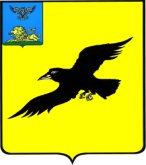 Б е л г о р о д с к а я   о б л а с т ьАДМИНИСТРАЦИЯ ГРАЙВОРОНСКОГО ГОРОДСКОГО ОКРУГАПОСТАНОВЛЕНИЕГрайворон«_03_ »  __августа__ 2021_ г.								№ __437__В соответствии с п.6 ч.1 ст.16 Федерального закона от 06 октября 2003 года №131-ФЗ «Об общих принципах организации местного самоуправления в Российской Федерации», ч.1 п.2 ст.167 Жилищного кодекса Российской Федерации от 29 декабря 2004 года №188-ФЗ, а также во исполнение постановления Правительства Белгородской области от 30 декабря 2013 года №532-пп «О проведении мониторинга технического состояния многоквартирных домов на территории Белгородской области» п о с т а н о в л я ю: 1.	Внести следующие изменения в постановление администрации Грайворонского городского округа от 11 июня 2019 года №316 «О создании комиссии по мониторингу технического состояния многоквартирных домов, расположенных 
на территории Грайворонского городского округа»:в порядок проведения мониторинга технического состояния многоквартирных домов, расположенных на территории Грайворонского городского округа, утвержденный в пункте 2 вышеуказанного постановления (далее - Порядок):пункт 2 Порядка изложить в следующей редакции:«25. Информация по результатам осмотра подлежит размещению в ГИС ЖКХ. Состав сроки и периодичность размещения утверждены приказом Минкомсвязи России №74, Минстроя России №114/пр от 29.02.2016 «Об утверждении состава, сроков и периодичности размещения информации в государственной информационной системе жилищно-коммунального хозяйства».2.	Опубликовать настоящее постановление в газете «Родной край» 
и сетевом издании «Родной край 31» (rodkray31.ru), разместить на официальном сайте органов местного самоуправления Грайворонского городского округа (graivoron.ru).3. Контроль за исполнением постановления возложить на заместителя главы администрации городского округа – начальника управления по строительству, транспорту, ЖКХ и ТЭК Р.Г. Твердуна.О внесении изменений 
в постановление администрации Грайворонского городского округа от 11.06.2019 №316Глава администрации Г.И. Бондарев